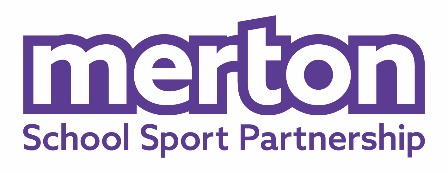 2023-24 Football League GuidelinesKey InformationBest Team matches are 9 a side. Girls matches are 7 a side.All matches must be played on the same day either during school or after school.We will try and provide a referee if requested depending on the date/time but this cannot be guaranteed. Please could the host school email me once a date and time has been confirmed.The deadline for all group stages to be played is Friday 26th April 2024.The winner of the group stage will progress to finals day at Tooting and Mitcham FC on Wednesday 22nd May 2024.General Rules A size 4 football is to be used.All matches are to be no longer than 20 minutes in duration. Schools can agree whether they would like a short half time break or not.The distance between the posts is either 16ft or 21ft and the distance between the lower edge of the crossbar and the ground is 7ft.Players must wear shin pads and goalkeepers must wear a distinguishing playing top. Shin pads must be covered entirely by the socks.Referees shall be agreed upon by participating schools.It is the responsibility of the schools to discuss team colours when they are organising their fixtures. In the event of a kit clash, the home team would be required to provide a different colour set of bibs.All schools must attend the fixtures with their own qualified first aider.Group placing shall be decided using the following criteria:1st - Points, if level then,2nd - Goal difference (goals scored minus goals conceded), if level then,3rd - Goals scored, if level then,4th - Result between the teams, if level then,5th - Rock paper, scissors.Match Rules A goal cannot be scored direct from a kick off.After a goal is scored there will be a restart from centre by the team who did not score the goal.Goalkeepers can only handle the ball in the penalty area.The goalkeeper may leave the goal area however a penalty kick will be awarded against the keeper if they handle the ball outside this area.When the goalkeeper takes a goal kick all players must be outside the goal area.The goalkeeper cannot kick the ball from hand or drop the ball from hand to kick.Overhead or underarm throws can be made for any re-introduction to play EXCEPT corners, where the ball is placed and kicked in. Such action would result in the award of a direct free kick one metre outside the penalty area in line with the position of the infringement.Opposition players must be five yards away from where corners and throw-ins are taken.Pass backs are not allowed to picked up by the goalkeeper. Such action would result in the award of a direct free kick on the edge of the penalty area in line with the position of the infringement.Outfield players are permitted in the goal area.All free kicks are direct.Ball is allowed overhead height.The taking of ANY penalties will be subject to the ‘one step’ rule.The ‘roll-on-roll-off’ rule applies to substitutions. Substitutions can only be made during stoppages in play and with the approval of the referee.Children must not slide tackle.No off-sides and all general FA rules apply.Shin pads are compulsory.